Приложите чертеж бункера, укажите на нем предполагаемое место установки сигнализатораИзготовитель:  ООО «Конструкторское бюро «Физэлектронприбор»,                            ИНН 6315522386   КПП 631501001.                             Адрес:  443010, Самара, ул.Галактионовская, 141, а/я 261.                            Тел. +7 (846) 925-63-53, +7 (846) 359-17-01,  +7-927-778-79-34.Опросный лист направлять  на e-mail:    info@fizepr.ru,    fizepr@gmail.comПриложение к опросному листуОсновные варианты исполнения сигнализаторов «СИУР-03В2»Микроволновый сигнализатор уровня «СИУР-03В2»Опросный листМикроволновый сигнализатор уровня «СИУР-03В2»Опросный листМикроволновый сигнализатор уровня «СИУР-03В2»Опросный листМикроволновый сигнализатор уровня «СИУР-03В2»Опросный листМикроволновый сигнализатор уровня «СИУР-03В2»Опросный лист1. Информация о заказчике 1. Информация о заказчике 1. Информация о заказчике 1. Информация о заказчике 1. Информация о заказчике Дата заявкиДата заявкиНазвание предприятия-заказчика, ИНННазвание предприятия-заказчика, ИННАдрес заказчика (страна, город, индекс)Адрес заказчика (страна, город, индекс)Контактное лицо (Ф.И.О., должность)Контактное лицо (Ф.И.О., должность)Tel. / e-mailTel. / e-mail2. Условия применения 2. Условия применения 2. Условия применения 2. Условия применения 2. Условия применения 1Наименование технологического процесса (контроль загрузки бункера, контроль положения перемещаемого объекта, контроль уровня топлива в котлах)Наименование технологического процесса (контроль загрузки бункера, контроль положения перемещаемого объекта, контроль уровня топлива в котлах)Наименование технологического процесса (контроль загрузки бункера, контроль положения перемещаемого объекта, контроль уровня топлива в котлах)2Наименование контролируемого материала, фракционный состав материала (порошок, гранулы, …), укажите размер фракций  Наименование контролируемого материала, фракционный состав материала (порошок, гранулы, …), укажите размер фракций  Наименование контролируемого материала, фракционный состав материала (порошок, гранулы, …), укажите размер фракций  3Температура контролируемого материала, ºС          Температура контролируемого материала, ºС          Температура контролируемого материала, ºС          Min =      ____  Max =      ____4Диаметр бункера (расстояние между антеннами), мДиаметр бункера (расстояние между антеннами), мДиаметр бункера (расстояние между антеннами), м5Давление внутри бункера (если отличается от атмосферного), barДавление внутри бункера (если отличается от атмосферного), barДавление внутри бункера (если отличается от атмосферного), bar6Условия эксплуатации (где находится бункер: в помещении или на открытом воздухе, под навесом ?)Условия эксплуатации (где находится бункер: в помещении или на открытом воздухе, под навесом ?)Условия эксплуатации (где находится бункер: в помещении или на открытом воздухе, под навесом ?)7Диапазон температур в месте установки сигнализатора, ºСДиапазон температур в месте установки сигнализатора, ºСДиапазон температур в месте установки сигнализатора, ºСMin =      ____  Max =      ____8Наличие вибрации стенок бункера (да/нет)Наличие вибрации стенок бункера (да/нет)Наличие вибрации стенок бункера (да/нет)9Как предполагается закреплять сигнализатор? Предполагается ли установка сигнализатора с зазором между его антенной и стенкой бункера?Как предполагается закреплять сигнализатор? Предполагается ли установка сигнализатора с зазором между его антенной и стенкой бункера?Как предполагается закреплять сигнализатор? Предполагается ли установка сигнализатора с зазором между его антенной и стенкой бункера?10Возможны ли налипания контролируемого материала на стенки бункера? Какова возможная толщина слоя налипшего материала?Возможны ли налипания контролируемого материала на стенки бункера? Какова возможная толщина слоя налипшего материала?Возможны ли налипания контролируемого материала на стенки бункера? Какова возможная толщина слоя налипшего материала?11Есть ли футеровка стенок бункера в месте ввода зондирующего сигнала в бункер? Из какого материала выполнена футеровка (лист фторопласта, СВМПЭ PE-9000, …)?Есть ли футеровка стенок бункера в месте ввода зондирующего сигнала в бункер? Из какого материала выполнена футеровка (лист фторопласта, СВМПЭ PE-9000, …)?Есть ли футеровка стенок бункера в месте ввода зондирующего сигнала в бункер? Из какого материала выполнена футеровка (лист фторопласта, СВМПЭ PE-9000, …)?3.  Дополнительные технические требования3.  Дополнительные технические требования3.  Дополнительные технические требования3.  Дополнительные технические требования3.  Дополнительные технические требования1Нужна ли рупорная антенна (для сужения диаграммы направленности)? Нужны ли дополнительные трубы (зонды), укажите их длинуНужна ли рупорная антенна (для сужения диаграммы направленности)? Нужны ли дополнительные трубы (зонды), укажите их длинуНужна ли рупорная антенна (для сужения диаграммы направленности)? Нужны ли дополнительные трубы (зонды), укажите их длину2Тип крепления (варианты: резьбовое соединение G1 / фланцевое соединение / крепление на кронштейнах вблизи отверстий в стенках бункера / крепление к антеннам посредством цангового зажима)Тип крепления (варианты: резьбовое соединение G1 / фланцевое соединение / крепление на кронштейнах вблизи отверстий в стенках бункера / крепление к антеннам посредством цангового зажима)Тип крепления (варианты: резьбовое соединение G1 / фланцевое соединение / крепление на кронштейнах вблизи отверстий в стенках бункера / крепление к антеннам посредством цангового зажима)4. Комплект поставки4. Комплект поставки4. Комплект поставки4. Комплект поставки4. Комплект поставки1Укажите выбранный вариант исполнения сигнализатораУкажите выбранный вариант исполнения сигнализатораУкажите выбранный вариант исполнения сигнализатора2Заказываемое количество сигнализаторов СИУР-03В2, шт.Заказываемое количество сигнализаторов СИУР-03В2, шт.Заказываемое количество сигнализаторов СИУР-03В2, шт.3Источник питания 24В (если необходимо, указать количество)Источник питания 24В (если необходимо, указать количество)Источник питания 24В (если необходимо, указать количество)4Необходимо ли ввести в комплект поставки электромеханическое реле? Укажите требуемое количество. Укажите нагрузочные параметры реле (параметры коммутируемых цепей).      Справка: выходной каскад сигнализаторов СИУР выполнен на полевом транзисторе p-типа, выходное напряжение равно Uвых =0В/24В, максимальный допустимый ток Iвых =0,3А. Необходимо ли ввести в комплект поставки электромеханическое реле? Укажите требуемое количество. Укажите нагрузочные параметры реле (параметры коммутируемых цепей).      Справка: выходной каскад сигнализаторов СИУР выполнен на полевом транзисторе p-типа, выходное напряжение равно Uвых =0В/24В, максимальный допустимый ток Iвых =0,3А. Необходимо ли ввести в комплект поставки электромеханическое реле? Укажите требуемое количество. Укажите нагрузочные параметры реле (параметры коммутируемых цепей).      Справка: выходной каскад сигнализаторов СИУР выполнен на полевом транзисторе p-типа, выходное напряжение равно Uвых =0В/24В, максимальный допустимый ток Iвых =0,3А. 5. Дополнительные технические требования или специальные опции5. Дополнительные технические требования или специальные опции5. Дополнительные технические требования или специальные опции5. Дополнительные технические требования или специальные опции5. Дополнительные технические требования или специальные опцииСигнализатор уровня                                           СИУР-03В2.4Допустимая температура корпусов блоков сигнализатора:   -25…+85С.      Сигнализатор выполнен из двух блоков, устанав-ливаемых на противоположных стенках бункера. Крепление – к излучателям с резьбой G1. Излучатели длиной  120мм, из стали 12Х18Н10Т. Корпуса блоков герметичные, IP65. Подключение блоков – через герметичные кабельные вводы (под кабель с внешним диаметром 4 - 8мм).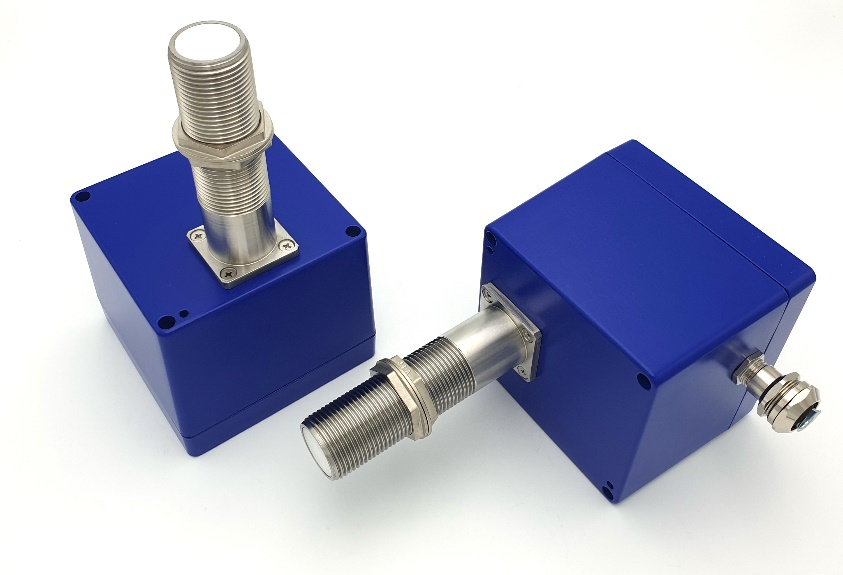 Сигнализатор уровня                                           СИУР-03В2.41Допустимая температура корпусов блоков сигнализатора:  -45…+85С.      Сигнализатор выполнен из двух блоков, устанав-ливаемых на противоположных стенках бункера. Крепление – к излучателям с резьбой G1. Излучатели длиной  120мм, из стали 12Х18Н10Т. Корпуса блоков герметичные, IP65. Подключение блоков – через герметичные кабельные вводы (под кабель с внешним диаметром 4 - 8мм).Сигнализатор уровня                                           СИУР-03В2.5Допустимая температура корпусов блоков сигнализатора:   -25…+85С.      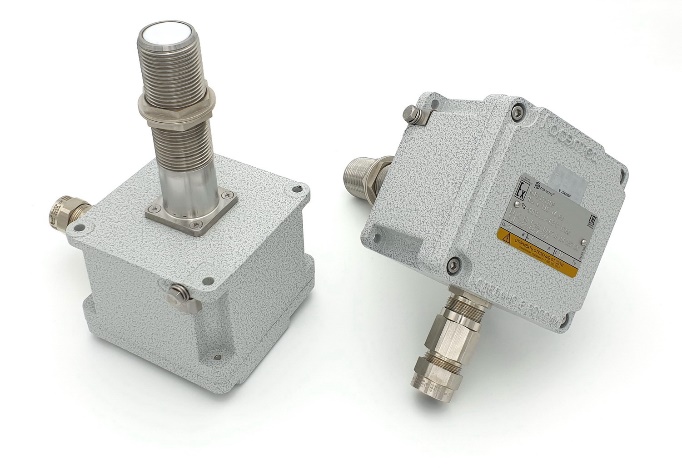 Сигнализатор выполнен из двух блоков, устанав-ливаемых на противоположных стенках бункера. Излучатели длиной 120мм, из стали 12Х18Н10Т. Крепление – к излучателям с резьбой G1 или с помощью отверстий в корпусе. Корпуса блоков герметичные, IP66. Подключение блоков – через кабельные гермовводы КОВ1М  (под бронированный кабель с внешним диаметром 9 -17мм).Сигнализатор уровня                                           СИУР-03В2.51Допустимая температура корпусов блоков сигнализатора:   -45…+85С.      Сигнализатор выполнен из двух блоков, устанав-ливаемых на противоположных стенках бункера. Излучатели длиной 120мм, из стали 12Х18Н10Т. Крепление – к излучателям с резьбой G1 или с помощью отверстий в корпусе. Корпуса блоков герметичные, IP66. Подключение блоков – через кабельные гермовводы КОВ1М  (под бронированный кабель с внешним диаметром 9 -17мм).Сигнализаторуровня радиоволновыйСИУР-03В2.5M(с дополнительным блоком синхронизации)Контроль предельного уровня заполнения бункеров сыпучими материалами.Допустимая температура корпусов блоков сигнализатора:  -45…+85С.      Сигнализатор состоит из двух блоков ПД и ПМ, устанавливаемых на стенках бункера, и дополнительного блока синхронизации БС. Крепление блоков ПД и ПМ производится  к излучателям с резьбой G1 или с помощью отверстий в корпусах блоков. Излучатели выполнены длиной 120мм  из стали 12Х18Н10Т. Корпуса блоков  герметичные, IP66. Подводка кабелей к блокам производится через кабельные гермовводы КОВ1М  (под бронированный кабель с внешним диаметром 9 -17мм). Сигнализатор отличается повышенной чувствительностью. В комплект поставки входят кабели для соединения блоков ПД и ПМ с блоком БС.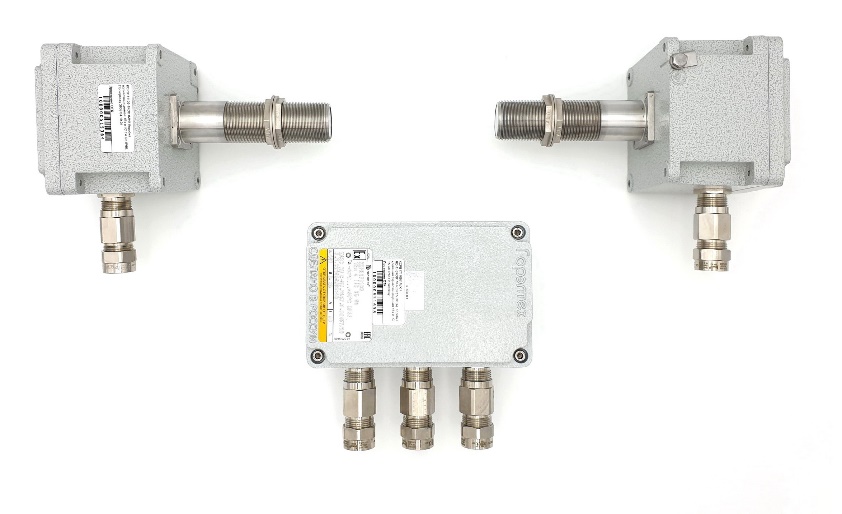 Комплект из двух рупорных антенн, закрепляемых на фланцах Допустимая   температура нагрева антенны до +400°СРупорные  антенны, фланцы (DN150, PN10), соединительные муфты G1 и контровочные гайки G1 выполнены из стали 12Х18Н10Т. Рупорные  антенны присоединяются к излучателям  сигнализатора посредством соединительной муфты (резьбового фитинга) с трубной цилиндрической резьбой  1ʺ и фиксируются с помощью кантовочных (стопорных) гаек.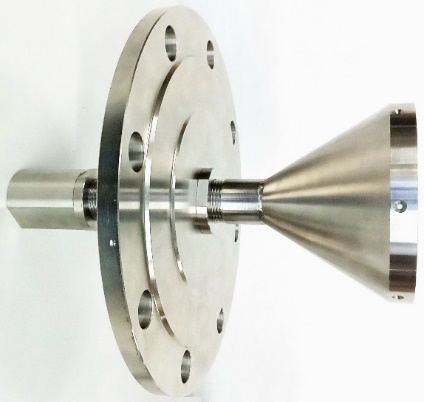 Сигнализатор уровня радиоволновый                                           СИУР-03В2.6 Контроль предельного уровня заполнения силосов, бункеров сыпучими материалами.Допустимая температура корпусов блоков сигнализатора:  -25…+85С.      Сигнализатор состоит из двух блоков ПД и ПМ, устанавливаемых на стенках бункера. Крепление блоков производится к излучателям с  помощью цанговых  зажимов  или с помощью отверстий в корпусах блоков. Корпуса блоков герметичные, IP66. Излучатели длиной 200…300мм, диаметром Ø34 мм, выполнены из стали 12Х18Н10Т. Подводка кабелей к блокам производится через кабельные гермовводы КОВ1М  (под бронированный кабель с внешним диаметром 9 -17мм).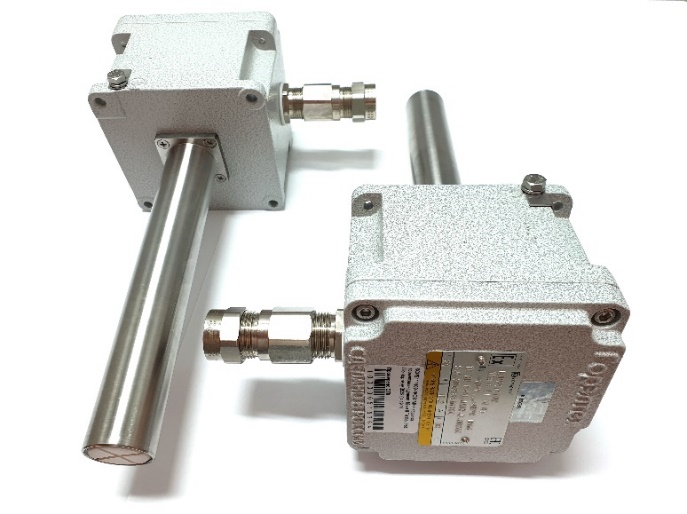 Сигнализатор уровня радиоволновый                                           СИУР-03В2.61 Контроль предельного уровня заполнения силосов, бункеров сыпучими материалами.Допустимая температура корпусов блоков сигнализатора:  -45…+85С.      Сигнализатор состоит из двух блоков ПД и ПМ, устанавливаемых на стенках бункера. Крепление блоков производится к излучателям с  помощью цанговых  зажимов  или с помощью отверстий в корпусах блоков. Корпуса блоков герметичные, IP66. Излучатели длиной 200…300мм, диаметром Ø34 мм, выполнены из стали 12Х18Н10Т. Подводка кабелей к блокам производится через кабельные гермовводы КОВ1М  (под бронированный кабель с внешним диаметром 9 -17мм).Сигнализатор уровня радиоволновый                                           СИУР-03В2.7Контроль предельного уровня заполнения силосов, бункеров сыпучими материалами.Допустимая температура корпусов блоков сигнализатора:  -45…+85С.      Сигнализатор состоит из двух блоков ПД и ПМ, устанавливаемых на стенках бункера. Антенны блоков снабжены фланцами  DN40, PN10. Крепление блоков приемника и передатчика к бункеру производится  посредством фланцев. Корпуса блоков – герметичные, IP66.  Материал антенн – ст. 12Х18Н10Т.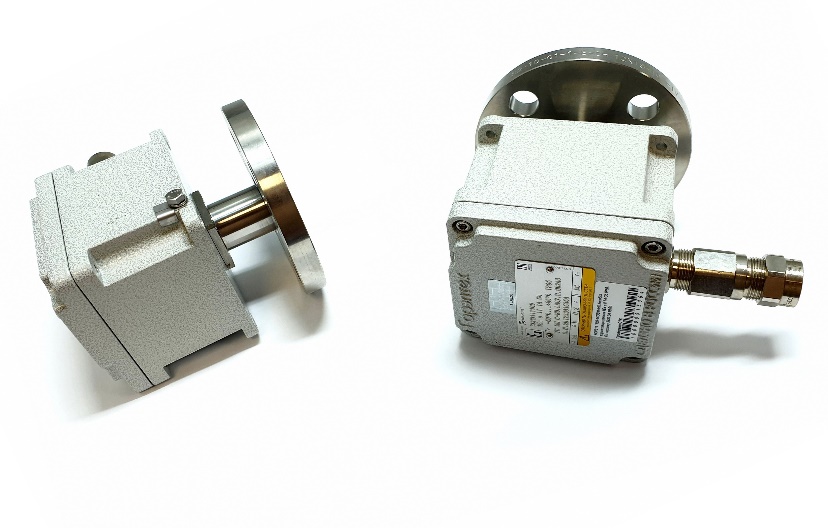 Комплект из двух труб-излучателейДля обеспечения измерений при температурах до +400С.      Комплект из двух труб – зондов длиной 700…900мм, выполненных с керамической заглушкой на конце.  Трубы присоединяются к излучателям сигнализатора посредством соединительной муфты (резьбового фитинга) с трубной цилиндрической резьбой 1ʺ (G1), материал труб – сталь 12Х18Н10Т.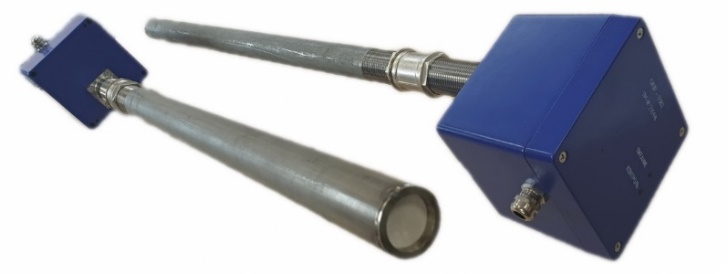 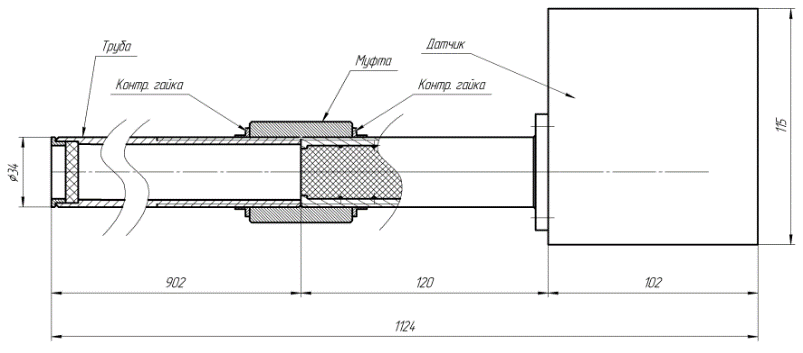 Комплект из двух труб-излучателейДопустимая   температура нагрева торца труб до +400°С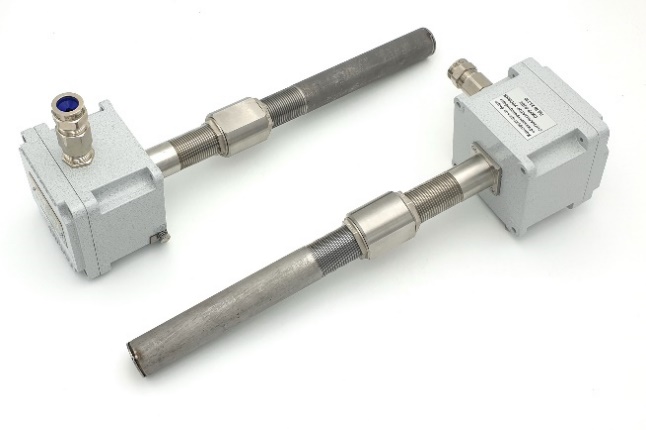 Комплект из двух труб – зондов  длиной  370мм, выполненных  с керамической заглушкой на конце.  Трубы присоединяются к излучателям  сигнализатора посредством соединительной муфты (резьбового фитинга) с трубной цилиндрической резьбой  1ʺ (G1), материал труб  – сталь 12Х18Н10Т. Особенность данного варианта: на участке трубы длиной 250мм выполнена резьба G1, позволяющая закреплять трубу во фланце.  